			VOG - VARIA    -     Najaar 2019Voedselondersteuning Gent (VOG) vzw – sociale netwerking RotaryVzw van de Gentse Rotary- en Rotaract-clubs, met partners vzw Ateljee en vzw Kras, werd in 2019 in stilte 15 jaar oud. Met de losse berichten van deze nieuwsbrief blijft u op de hoogte van een deel van de werking. Rotary ‘Dienst aan de Gemeenschap’ en  VOGHet blijft een stilzwijgende afspraak dat de leden Rotariërs in het vzw VOGbestuur ook lid zijn van de Rotary-commissie Dienst aan de Gemeenschap in hun serviceclub. Op deze wijze kunnen vragen om hulp, die VOG niet of onvoldoende kan beantwoorden, worden doorgegeven naar de verschillende clubs en kunnen vragen rond voedselondersteuning vanuit de clubcommissie ook doorgezonden worden naar de vzw VOG.Music for Life – Warmste week 2019 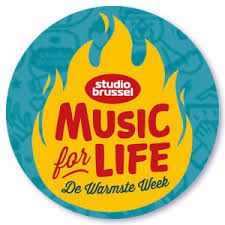 De Warmste Week heeft opnieuw plaats in de week voor kerstmis. Vzw VOG Voedselondersteuning Gent werd door de Koning Boudewijnstichting  opnieuw ingeschreven bij de “goede doelen”. - Vorig jaar kwamen we meerdere keren in beeld door initiatieven en kleine projecten van scholen en bedrijven. Onze kas ontving dan ook een mooie bijdrage. Mocht iemand in uw netwerk op zoek zijn naar een goed doel voor een actie, aarzel niet om vzw VOG te contacteren. WIJNWEEKEND 2019   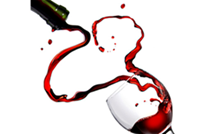 In het weekend van 12 en 13 oktober kan u VOG weer actief steunen tijdens het gezellige Gentse Wijnweekend. De organisatie is in handen van een ploeg actieve Rotariërs en Rotaracters, met hulp ter plaatse uit alle Clubs. - Kom genieten met vrienden en familie van dit unieke gezellige concept en draag bij aan de jaarlijkse grootste inkomstenbron voor onze vzw VOG - Garage CIAC-Ford – Brusselsesteenweg 506 Ledeberg - zaterdag 12 oktober 15u t 21 u - zondag van 11 t 17uDODENTOCHT 2019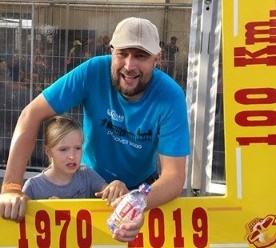 Christophe Roaen (RC Gent Portus Ganda) liep de 100km mee in de Dodentocht. Hij is dit jaar voorzitter-coördinator van het Gentse wijnweekend en liet zijn kms. sponsoren ten voordele van de vzw VOG wat een steun betekent van 2500 euro.ROSARotary Club Gent startte met het nieuw initiatief “Rotary Science Award” of ROSA, een jaarlijkse prijs die uitgereikt wordt aan een wetenschappelijk project van de Universiteit Gent dat past in het kader van armoedebestrijding. De selectie gebeurt in samenwerking met het rectoraat en verschillende professoren. De prijs ter waarde van 10.000 euro, vanuit de Dienst aan de gemeenschap (DAG) van Rotary Gent, werd door burgemeester Matthias De Clercq uitgereikt aan Prof.dr. Sara Willems en dr. Veerle Vyncke.KRAS vzwVan bij de start partner in vzw VOG, groeide KRAS uit tot 18 verschillende diensten en vrijwilligersorganisaties (500 vrijwilligers). Voor adressen en openingsuren voor ondersteuning of aanbrengen van kledij of hulp kan u terecht op de website www.krasgent.beKRAS – DE TINTEN vzwDe bij Rotary goed bekende organisatie De Tinten verhuisde vanuit de Nederpolder naar de Francois Benardstraat aan het Gentse Muinkpark. KRAS – De Zuidpoort vzw – Nationale prijsKrasorganisatie De Zuidpoort, kreeg de Federale Prijs Armoedebestrijding en werd op 10 september ontvangen op het paleis door Koningin Mathilde  voor een open gesprek.ATELJEE vzwOnze partner Ateljee is ook steeds actiever bij de bestrijding van voedselarmoede met meerdere sociale restaurants in de stad. Voor gegevens over de restaurants kan u terecht op een bijkomende website www.het-restaurant.beAls maatwerkberdrijf opende Ateljee recent een nieuwe grote ‘Kringwinkel’ op de vernieuwde UCO-site aan de Maïsstraat waar ook het sociaal restaurant Balenmagazijn, de herstelwerkplaats en de fietswinkel “Trans-Fair” zijn gelegen.   VOG - Actie bij het NotariaatVOG ontving in 2018 vanuit onbekende hoek een mild en welkom legaat waardoor  onze steun in de armoede het voorbije jaar kon verhogen. Om nog kans te krijgen op andere legaten werd een flyer met de steunmogelijkheden opgesteld die nu verdeeld wordt over de kantoren van de notarissen in de Gentse regio. De folders zijn verkrijgbaar via info@vogvzw.beDure BabyvoedingVoor mensen in armoede is de verzorging en voeding van kinderen en baby’s, met pampers en melk, een belangrijk deel van hun uitgaven. Hulp hiervoor wordt ook bij onze organisatie gezocht. Dr. Capucine Verstraete (Rotaract Gent) bemiddelt, als bestuurder van vzw VOG, bij grote farmaceutische groepen rond de problematiek van de (te) dure gespecialiseerde babyvoeding.   Verder uit de voorbije 8 raden van bestuur van  vzw VOG:VOG wordt over het hele jaar ondervraagd vanuit Gentse bedrijven en organisaties bij hun zoektocht waar zij met voedseloverschotten en resten van feesten, BBQ’s of vieringen terecht kunnen. VOG bemiddelt en geeft de contacten door.Bakkerij AERNOUDT met 24 winkels, Primark, Volkskunstgroep Sneyssens en anderen namen recent contact met VOG voor eindbestemming  van de voedselresten. Samen wordt er gezocht naar de juiste oplossing.VOG helpt bij de financiering van een koelwagen waarmee vanuit de centrale keuken verse voeding wordt gebracht naar de verschillende Sociale Restaurants.VOG verdeelt met groeiend succes maaltijdbonnen voor een gratis maaltijd in Gentse Sociale Restaurants.Recent lid van Rotary of Rotaract en niet goed op de hoogte van uw Rotary-vzw VOG Voedselondersteuning Gent? onze website = https://voedselondersteuninggent.be. Klikt u daar op de logo’s van onze partners in de organisatie vzw KRAS en vzw Ateljee dan komt u ook op hun website voor meer uitleg over de eigen werking en organisatie. 